BRANSTON COMMUNITY ACADEMY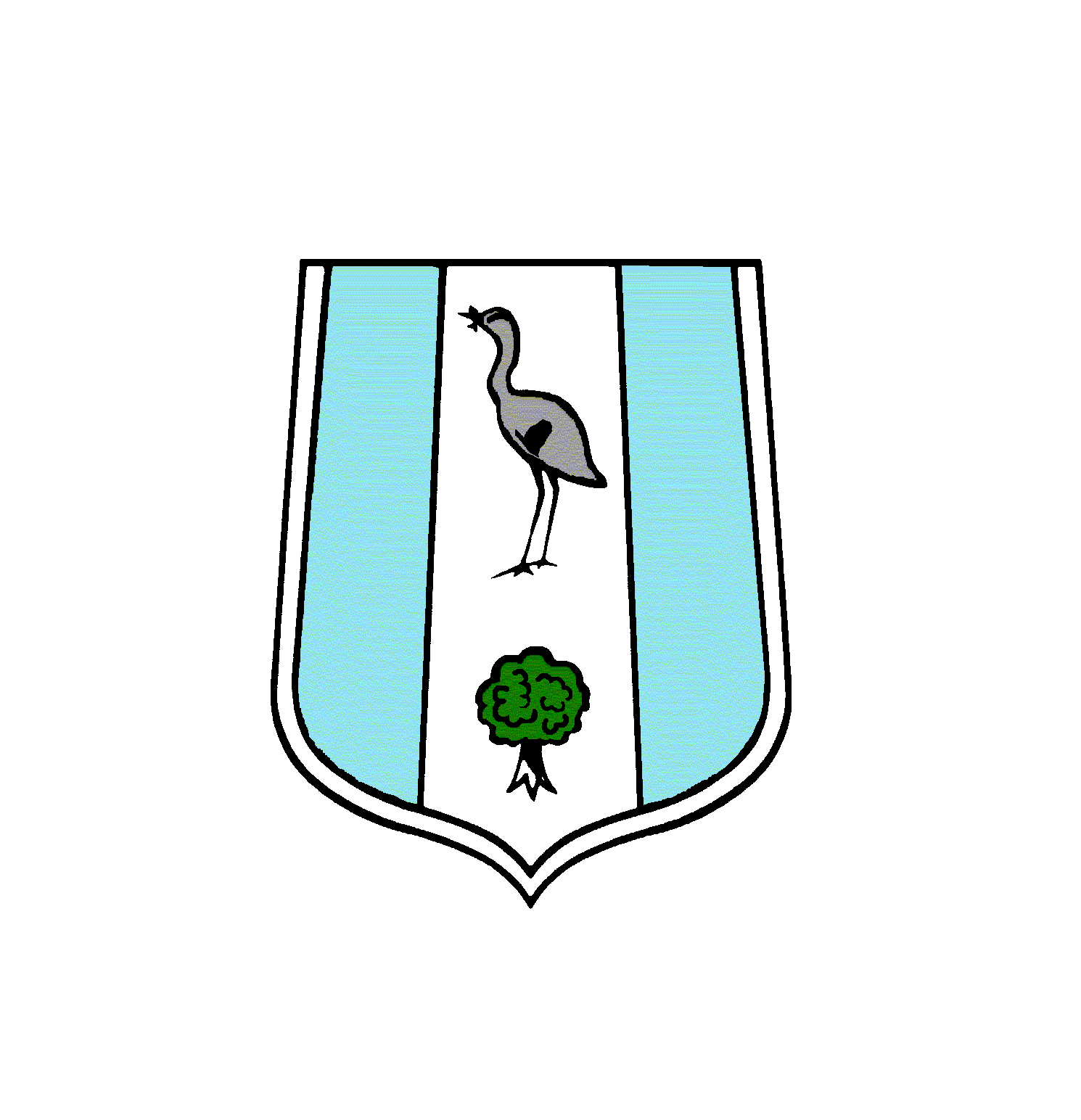 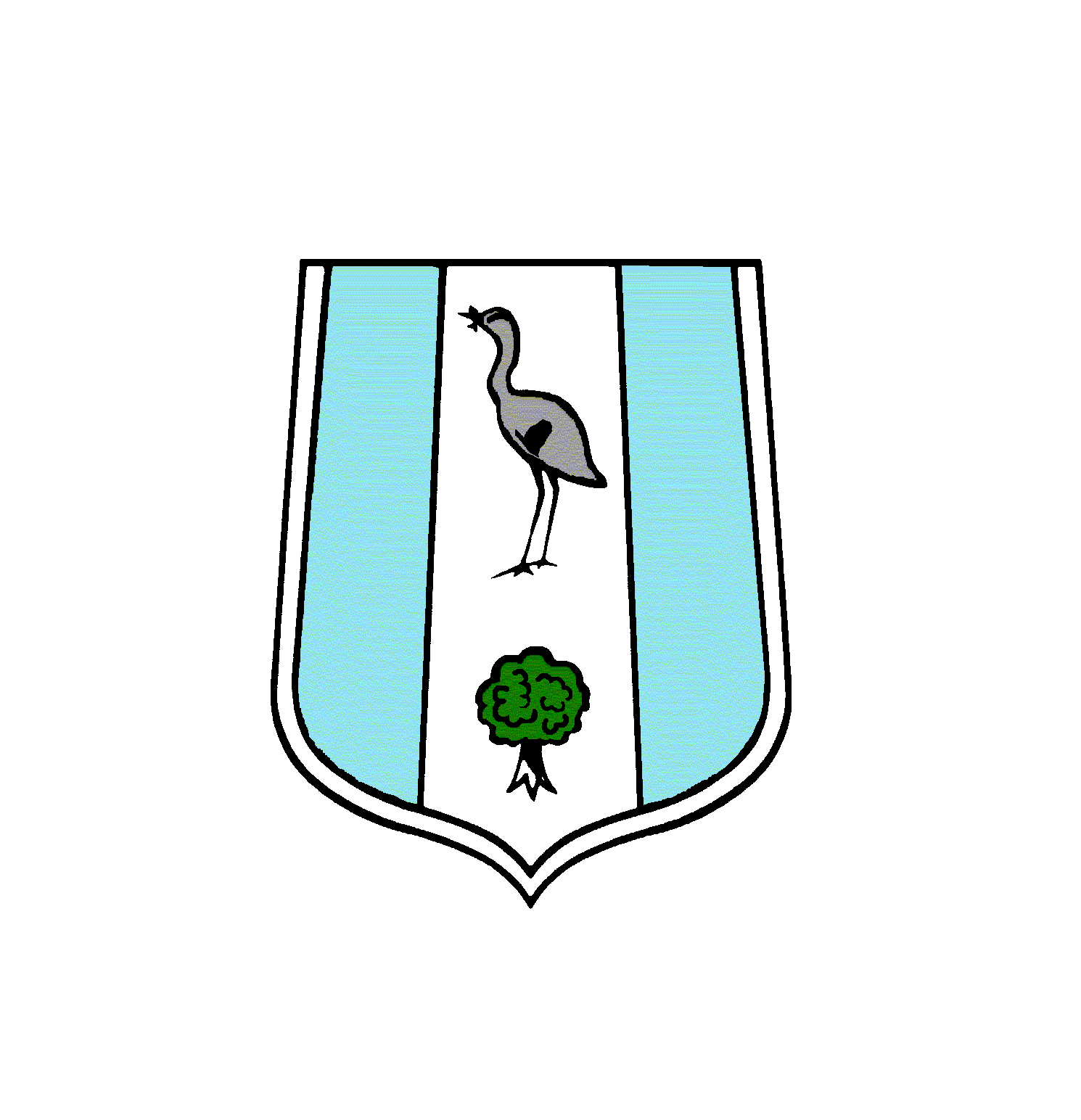 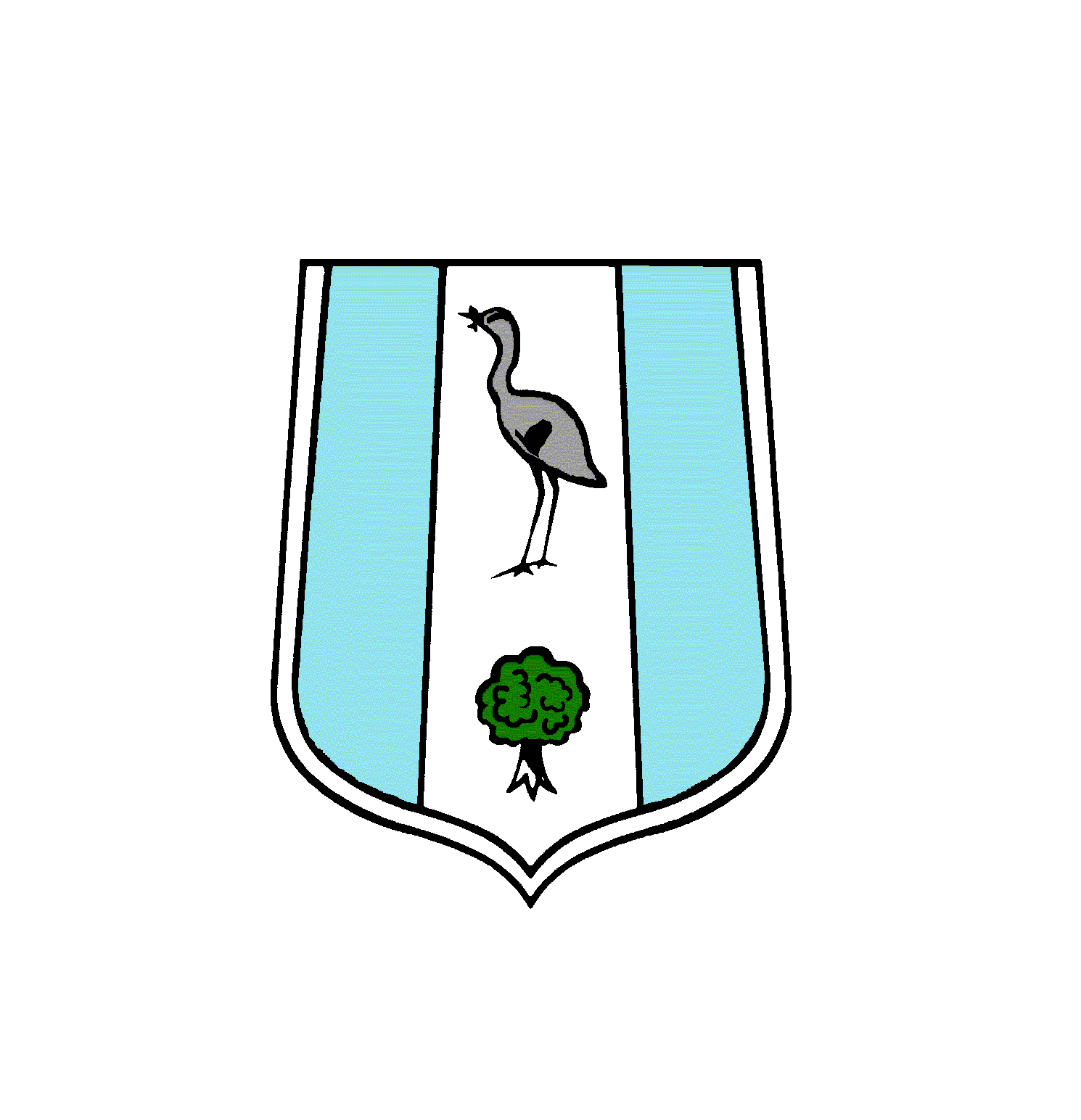 Station Road, Branston, Lincoln LN4 1LHTel: 01522 880400 Email: enquiries@branstonca.lincs.sch.ukWebsite: http://www.branstonca.lincs.sch.ukPrincipal: Mrs J TurnerAPPLICATION FOR EMPLOYMENT – TEACHING STAFFPlease complete this form in black ink or typescript using block letters and return to The Principal.  Separate sheets of information may be attached where necessary.  CV only accepted with a completed application form.PERSONAL DETAILSPRESENT TEACHING POSTTEACHING QUALIFICATIONSPlease include in chronological order. Continue on a separate sheet if necessary and attach it securely to your application form.EDUCATION AND TRAININGSuccessful applicants will be required to provide original documentary evidence of all qualifications stated above.IN-SERVICE TRAINING ATTENDED IN THE LAST THREE YEARSPREVIOUS TEACHING POSTS HELDPlease provide a full history, in date order, most recent first, since leaving secondary education, including periods of any voluntary work as well as full time employment and continue on a separate sheet if necessary. Show start and end dates, explanations for periods not in employment or education/training, and reasons for leaving employment: (Please Explain Any Gaps In Employment History Since Leaving Full Time Education)(Please list in chronological order)NON-TEACHING EMPLOYMENT(Please give details of other employment or occupations including HM Forces and present post, if applicable)Periods of Unpaid ActivityPlease give reasons and duration for any gaps when you have not been in employment after the age of 18 years, for example, raising a family, unpaid voluntary work, time travelling rtc.CRIMINAL OFFENCESPlease give details of any criminal offence(s) or pending criminal charge(s)DBS Update ServiceDo you give permission for BCA to carry out a status check at www.gov.ukdbs of your current DBS Certificate?Signature ………………………………………………………..Date………………………………………All information provided on this form will be dealt with in accordance with the Data Protection Act 1984 Amended 1998 and subsequent amending Acts.MEDICAL INFORMATIONNote: A successful candidate will complete a pre-employment Fitness for Task form and may be asked to attend for a medical examinationOUTSIDE INTERESTS/ACTIVITIESPlease state briefly what your main leisure interests and hobbies are, particularly where these are relevant to the position for which you are applying:THIS APPLICATION SHOULD BE ACCOMPANIED BY A LETTER OF APPLICATIONPlease include with this form, a letter of application outlining your suitability and the requirements for the Post, details of your experience and your reasons for applying being limited to 2 sides of A4 font Arial size 12REFEREESReferees - If you are in employment, one of your referees must be your current employer and if in education, your Principal.  Your second referee should ideally be a professional from a different place of work. If you are at present unemployed, one of your two referees should be your last employer or a person who knows you as a helper or volunteer. The referees must not be from the same employer or school. (If you have worked in an educational establishment this should be the Principal). References will be taken up after shortlisting and before interview. May we contact your past/present employer if you are shortlisted?       YES/NOMay we seek details of your absence record if you are shortlisted?       YES/NOReference Declaration In compliance with the General Data Protection (GDPR), we would like to ensure that you are aware of the data we will collect and process when requesting your references.Reference requests sent to your referees will ask the referee to confirm as a minimum:The referee’s relationship with the candidateDetails of the applicant’s current post and salaryPerformance historyAll formal time-limited capability warnings which have not passed the expiry dateAll formal time-limited disciplinary warnings where not relating to safeguarding concerns which have not passed the expiration dateAll disciplinary action where the penalty is “time expired” and relate to safeguarding concernsDetails of any child protection concerns, and if so, the outcome of the enquiryWhether the referee has any reservations as to the candidate’s suitability to work with children.  If so, the School will ask for specific details of the concerns and the reasons why the referee believes the candidate may be unsuitable to work with childrenBy signing this application form I am consenting to my named referees bring contacted in accordance with the above. You have the right to withdraw your consent at any time and can do so by informing our organisation’s Data Protection Officer, that you wish to withdraw your consent.Please note, the Academy will undertake Social Media checks as part of our Recruitment process in line with the DfE ‘Keeping Children Safe in Education’ document.Are you, to your knowledge, related to or a personal friend of any employee or governor at the school?     YES/NOA candidate who fails to disclose their relationship to the Principalr or Governor of the school, may have their application rejected.  If appointed, they may be subject to disciplinary action or dismissal.Providing any misleading or false information to support your application or canvassing governors or staff directly or indirectly will disqualify you from appointment or if appointed will render you liable to dismissal without notice.Do you have any outside private business interests that may conflict with those of the School’s business?    Yes / NoIf yes, please describe your private interest:PensionRetired TeachersPlease note that under the Teachers Pensions Regulations, those teachers who are in receipt of a pension and retired on or after 01/04/1997 on grounds of ill health, cannot be employed unless you surrender your pension and are deemed fit to be employed as a teacher again.ALL APPOINTMENTS ARE SUBJECT TO THE SATISFACTORY COMPLETION OF A SIX MONTH PROBATIONARY PERIODDECLARATIONDeclarationThe information I have given on this form is true and accurate to the best of my knowledge.I have read, or had explained to me, and understand, all the questions on this form.I understand that under legislation for the Disclosure and Barring Service, if offered the post, I will be asked to agree to a check being made by the Disclosure and Barring Service about the existence and content of a criminal record. I am required to submit my DBS Disclosure within 10 days of receipt to the School Office Manager.I understand that I will be required, if I am offered the post, to submit a pre-employment medical questionnaire and verify any information given.If offered the post I understand that if I give any false inaccurate or misleading information or deliberate/important omissions on this form it may lead to the offer of employment being withdrawn or my dismissal.I understand that satisfactory references, DBS, medical clearance, verification of qualifications and evidence of right to work in the UK are required before any final offer of employment can be made.SIGNATURE OF APPLICANT: ______________________________________________ DATE: __________________________Feb 23Post applied for:Closing date:How did you hear of this job?Surname:Forenames:Forenames:Forenames:Title:Address:Address:DfE reference number:DfE reference number:DfE reference number:Address:Address:National Insurance number:National Insurance number:National Insurance number:Address:Address:Current driving licence:                         YES/NOCurrent driving licence:                         YES/NOCurrent driving licence:                         YES/NOAddress:Address:Superannuation Scheme: Teachers’/Other (please specify)Superannuation Scheme: Teachers’/Other (please specify)Superannuation Scheme: Teachers’/Other (please specify)Address:Address:Are you registered with the DBS Update Service?If Yes, do we have permission to carry out an online check?Are you registered with the DBS Update Service?If Yes, do we have permission to carry out an online check?Are you registered with the DBS Update Service?If Yes, do we have permission to carry out an online check?Tel Nos. – Home, Mobile & Work:Tel Nos. – Home, Mobile & Work:Email address:Email address:Email address:Can you confirm that you are eligible to work in the UK   YES/NONote: - To comply with the Immigration, Asylum and Nationality Act 2006, you will be required to provide evidence of your right to work in the UK if we make you an offer of employment.Can you confirm that you are eligible to work in the UK   YES/NONote: - To comply with the Immigration, Asylum and Nationality Act 2006, you will be required to provide evidence of your right to work in the UK if we make you an offer of employment.Can you confirm that you are eligible to work in the UK   YES/NONote: - To comply with the Immigration, Asylum and Nationality Act 2006, you will be required to provide evidence of your right to work in the UK if we make you an offer of employment.If Yes is this eligibility temporary YES/NO Expiry Date:If Yes is this eligibility temporary YES/NO Expiry Date:If the job details indicate that the use of a car is required, do you have- a car available for work?		YES/NO- a current clean driving licence?		YES/NO- any previous motoring offences?	YES/NOIf the job details indicate that the use of a car is required, do you have- a car available for work?		YES/NO- a current clean driving licence?		YES/NO- any previous motoring offences?	YES/NOIf the job details indicate that the use of a car is required, do you have- a car available for work?		YES/NO- a current clean driving licence?		YES/NO- any previous motoring offences?	YES/NOIf the job details indicate that the use of a car is required, do you have- a car available for work?		YES/NO- a current clean driving licence?		YES/NO- any previous motoring offences?	YES/NOIf the job details indicate that the use of a car is required, do you have- a car available for work?		YES/NO- a current clean driving licence?		YES/NO- any previous motoring offences?	YES/NOPresent Post:Present Post:Present Post:Date appointed:Full-time/part-time:Full-time/part-time:Current salary: £_______________ p.a. (Including any TLR or additional payment(s)Spinal Point:Date achieved threshold:Name & address of school:Name & address of Local Authority (if applicable):Name & address of Local Authority (if applicable):Telephone No:Telephone No:Telephone No:Type of school:NOR:NOR:Single Sex/Mixed:Age range taught:Age range taught:Date qualification awarded: (month and year)Date of completion of probation:SECONDARY/FURTHER EDUCATIONSECONDARY/FURTHER EDUCATIONSECONDARY/FURTHER EDUCATIONSECONDARY/FURTHER EDUCATIONSECONDARY/FURTHER EDUCATIONSECONDARY/FURTHER EDUCATIONSECONDARY/FURTHER EDUCATIONSECONDARY/FURTHER EDUCATIONSECONDARY/FURTHER EDUCATIONSECONDARY/FURTHER EDUCATIONSECONDARY/FURTHER EDUCATIONSECONDARY/FURTHER EDUCATIONSECONDARY/FURTHER EDUCATIONSECONDARY/FURTHER EDUCATIONSECONDARY/FURTHER EDUCATIONSECONDARY/FURTHER EDUCATIONName of secondary school/collegesDatesDatesDatesDatesDatesQualifications gainedQualifications gainedQualifications gainedQualifications gainedQualifications gainedQualifications gainedQualifications gainedQualifications gainedQualifications gainedQualifications gainedName of secondary school/collegesFromFromFromToToSubjectSubjectSubjectSubjectSubjectLevel/GradeLevel/GradeLevel/GradeDateDateHIGHER EDUCATION/TEACHER QUALIFICATIONSHIGHER EDUCATION/TEACHER QUALIFICATIONSHIGHER EDUCATION/TEACHER QUALIFICATIONSHIGHER EDUCATION/TEACHER QUALIFICATIONSHIGHER EDUCATION/TEACHER QUALIFICATIONSHIGHER EDUCATION/TEACHER QUALIFICATIONSHIGHER EDUCATION/TEACHER QUALIFICATIONSHIGHER EDUCATION/TEACHER QUALIFICATIONSHIGHER EDUCATION/TEACHER QUALIFICATIONSHIGHER EDUCATION/TEACHER QUALIFICATIONSHIGHER EDUCATION/TEACHER QUALIFICATIONSHIGHER EDUCATION/TEACHER QUALIFICATIONSHIGHER EDUCATION/TEACHER QUALIFICATIONSHIGHER EDUCATION/TEACHER QUALIFICATIONSHIGHER EDUCATION/TEACHER QUALIFICATIONSHIGHER EDUCATION/TEACHER QUALIFICATIONSName of Colleges/UniversitiesName of Colleges/UniversitiesDatesDatesDatesDatesDatesF/T or P/TF/T or P/TQualification gainedQualification gainedQualification gainedQualification gainedQualification gainedQualification gainedQualification gainedName of Colleges/UniversitiesName of Colleges/UniversitiesFromFromFromToToF/T or P/TF/T or P/TTitle and subjectTitle and subjectTitle and subjectClassClassClassDateMEMBERSHIP OF PROFESSIONAL BODIESMEMBERSHIP OF PROFESSIONAL BODIESMEMBERSHIP OF PROFESSIONAL BODIESMEMBERSHIP OF PROFESSIONAL BODIESMEMBERSHIP OF PROFESSIONAL BODIESMEMBERSHIP OF PROFESSIONAL BODIESMEMBERSHIP OF PROFESSIONAL BODIESMEMBERSHIP OF PROFESSIONAL BODIESMEMBERSHIP OF PROFESSIONAL BODIESMEMBERSHIP OF PROFESSIONAL BODIESMEMBERSHIP OF PROFESSIONAL BODIESMEMBERSHIP OF PROFESSIONAL BODIESMEMBERSHIP OF PROFESSIONAL BODIESMEMBERSHIP OF PROFESSIONAL BODIESMEMBERSHIP OF PROFESSIONAL BODIESMEMBERSHIP OF PROFESSIONAL BODIESName of Professional BodyName of Professional BodyName of Professional BodyMembership GradeMembership GradeMembership GradeMembership GradeMembership GradeWas membership gained through examinationWas membership gained through examinationWhereWhereWhereDateDateDatePROFESSIONAL COURSES ATTENDEDPROFESSIONAL COURSES ATTENDEDPROFESSIONAL COURSES ATTENDEDSubjectSubjectSubjectOrganising BodyOrganising BodyOrganising BodyOrganising BodyOrganising BodyDate(s)Date(s)DurationDurationDurationSubjectSubjectSubjectCourseQualification GainedDates:Name of Education Authority and Division or AreaName of school, type of school and whether single sexApprox no. on rollPost title, grade or scale or TLR Payment– full or part-timeAge range taughtDates(m&y)Dates(m&y)Name of Education Authority and Division or AreaName of school, type of school and whether single sexApprox no. on rollPost title, grade or scale or TLR Payment– full or part-timeAge range taughtFromToDetailsDates (month & year)Dates (month & year)DetailsFromToCriminal convictions (Please read this section carefully)All applicants are required to provide full details about any criminal record they may have.The successful applicant will be required to make an application to the Disclosure & Barring Services (DBS) for disclosure under the provisions of the Police Act (1977).  The Academy will confirm your identity at the interview and submit the application to the DBS, paying the necessary fee. The Academy retains a copy of your DBS certificate on file.The 1997 Police Act allows employers to obtain information about people who are being considered for appointment to positions involving work with children, vulnerable adults or other positions of trust.  The post you are applying for is subject to an enhanced disclosure and you must provide details of all convictions, either in the UK or abroad. for specified offences, adult cautions for specified offences and all convictions that resulted in a custodial sentenceUnder the Criminal Justice and Courts Services Act 2000 it is an offence for an individual who has been disqualified from working with children to knowingly apply for, offer to do, accept, or do any work in a “regulated position”.  The position you are applying for is a “regulated position”.Guidance and criteria on the filtering of these cautions and convictions can be found on the Disclosure and Barring Service website.You must also inform us if you are on /Barred list, disqualified from working with children, or subject to sanctions imposed by a regulatory body, e.g. The National College of School Leaders (Formally The General Teaching Council.) The amendments to the Rehabilitation of Offenders Act 1974 (Exceptions) Order 1975 (2013 and 2020) provides that when applying for certain jobs and activities, certain convictions and cautions are considered ‘protected’. This means that they do not need to be disclosed to employers, and if they are disclosed, employers cannot take them into account.Guidance about whether a conviction or caution should be disclosed can be found Gov.uk website.Criminal records will only be taken into account for recruitment purposes when the conviction is relevant.  Having an ‘unspent’ conviction will not necessarily bar you from employment.  This will depend on the circumstances and background of your offence(s).  Any information disclosed will be treated sensitively and in confidence and will only be used in deciding a candidate’s suitability for the post applied for. Following the shortlisting process for this role you will be asked to complete a Self-Declaration for any criminal cautions or convictions. We will treat the information you provide as strictly confidential, and we will only take this into account when the conviction/caution is relevant.Are you a registered member of the DBS Update service through payment of an 
annual subscription?								                                                                                                                                          YES/NOAre you a registered member of the DBS Update service through payment of an 
annual subscription?								                                                                                                                                          YES/NOIf Yes, do you give consent to BCA and/or the HR provider to carry out a Status Check on sight of your original certificate?	                                                                                                                 YES/NOIf Yes, do you give consent to BCA and/or the HR provider to carry out a Status Check on sight of your original certificate?	                                                                                                                 YES/NOTo enable a Status Check to be carried out, please provide the following information:
To enable a Status Check to be carried out, please provide the following information:
Applicant’s Surname
(as shown on DBS Certificate):DBS Certificate Number:
______________________________________________________________________________________________Name:Name:Address:Address:Telephone no & Email:Telephone no & Email:Status:Status:Relationship with ApplicantRelationship with ApplicantType of reference (Academic/Character/Work):Type of reference (Academic/Character/Work):NAME:                                                                                                     POSITION:RELATIONSHIP:Are you currently in receipt of a pension from Teachers Pension Scheme? Yes/NoHave you elected to OPT-OUT of the Teachers’ Pension Scheme?Yes/No If Yes, please provide date:Have you elected to participate in the Part-Time Teachers Pension Scheme? Yes/No        If Yes, please provide date:Have you elected to pay additional Superannuation Contributions through the Pension Scheme?Yes/NoIf Yes, please provide date:If Yes, please indicate whether these are:i) Widower’s ContributionsYes/No                    %ii) Purchase of Past added YearsYes/No                    %iii) Additional Voluntary Contributions e.g. via Prudential Assurance Co.Yes/No                    %